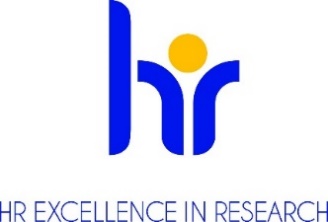 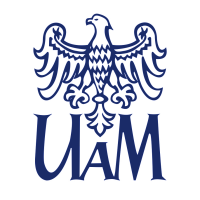  ADAM MICKIEWICZ UNIVERSITY, POZNAN ANNOUNCESA COMPETITIONfor the position of Junior Researcher (Student of Master studies in Legal science)
at the Faculty of Law and AdministrationBasic informationResearch discipline (research field): Legal science.Number of work hours per week including a task-based work schedule (if applicable): 5 hours per week in a task-based work time system.Type of an employment contract and expected duration of employment, i.e.: permanent/temporary/fixed-term contract for ..... year/...yearsScholarship agreement concluded for 12 months or until the end of the project / loss of student status - whichever occurs first.Anticipated job starting date: 1st December 2022Workplace location:Poznań / onlineApplication deadline and process:Application deadline is 22nd November 2022 (23:59); documents should be sent online to: hryniew@amu.edu.plRequired documentsApplication form/letter of the candidate (an information about the position and project the application documents are submitted for); Curriculum Vitae with an information on research, teaching and organizational achievements as well as the level of knowledge of Polish and English;Cover letter (max. 1 A4 page) with a short description of the candidate's interest;Certificate issued by the university confirming the status of a 4th or 5th year student of MA studies in the field of law;Consent to the processing of personal data as follows: In accordance with Article 6 (1) (a) of the General Data Protection Regulation of 27 April 2016. (OJ EU L 119/1 of 4 May 2016) I consent to the processing of personal data other than: first name, (first names) and surname; parents' first names; date of birth; place of residence (mailing address); education; previous employment history, included in my job offer for the purpose of the current recruitment.";Documents may be submitted in Polish or English.Conditions of the competition determined by the competition committee Determination of qualifications: (researcher profile) according to the Euraxess guidelinesX 	(R1) First Stage Researcher (up to the point of PhD)(R2) Recognised Researcher (PhD holders or equivalent who are not yet fully independent)(R3) Established Researcher (researchers who have developed a level of independence)(R4) Leading Researcher (researchers leading their research area or field)Job Offer descriptionPosition: Junior Researcher - Student researcher (m / f / other) in the project "Extended confiscation and its justification in the light of fundamental rights and general principles of European Union law", implemented at the Department of Criminal Law of the Faculty of Law and Administration of the University of Adam Mickiewicz in Poznań in the years 2021-2024. The project is financed by the National Science Center (2020/39/D/HS5/01114). The project manager is Prof. AMU dr hab. Elżbieta Hryniewicz-Lach. The tasks of the Junior Researcher include:1. participation in the meetings of the research team and the team of research coordinators, preparation of summaries of these meetings,2. conducting library inquiries and developing commissioned issues,3. searching, verification, collecting, compiling and uploading data to the project website and to the data repository.The tasks are performed in English and Polish.Requirments and qualifications1. Student status of the 4th or 5th year of MA studies in the field of legal sciences.2. Fluent in speaking and writing in English and Polish.3. Knowledge of criminal law, criminal procedure, international law and European law.4. Predispositions to research work, ability to implement the assigned tasks and achieve research goals.5. Ability to enter / change / delete data on the project website.6. Ability to work in a team and independently, high motivation, working availability.Required languagesEnglish (fluent) and Polish (fluent) Required research, teaching or mixed experienceIn principle, no research or teaching experience is required for the position; however, the selection board is obliged to evaluate candidates for the position on the basis of the qualification criteria and their weights provided by the NCN for students - scholarship holders indicated in the annex to the NCN Council Resolution No. 25/2019 of March 14, 2019 (https: // www .ncn.gov.pl / sites / default / files / files / Przywwaly-Rady / 2019 / uchwala25_2019-zal1.pdf) - see point VII.Benefitsparticipation in an international research project, the opportunity to learn how to conduct research in the field of legal sciences,remote work applicable,flexible working hours,an atmosphere of cooperation and respect,scholarship of PLN 1,000 / month for the duration of participation in the project.Eligibility criteria - according to the requirements of the National Science Center1. candidate's scientific achievements, including publications in reputable publishing houses / scientific journals (50% of the final grade): 4 distinctive points; 3 points very good; 2 point good; 1 point weak; 0 points no academic achievements;2. achievements resulting from conducting scientific research, scholarships, awards and scientific experience gained in Poland or abroad, workshops and scientific training, participation in research projects (20% of the final grade): 4 points outstanding (e.g. scholarships, internships in leading foreign centers, prestigious international awards or distinctions, workshops or training courses in leading research centers, participation in international or foreign projects); 3 significant points (scholarships, internships in good domestic and foreign centers, national awards or prizes, foreign or national workshops or training, participation in domestic or foreign projects); 2 points moderate (local awards or prizes, workshops or trainings, participation in university projects); 1 point poor performance; 0 points no achievements.3. competences to carry out specific tasks in the research project (30% of the final grade): 3 points very good; 2 points good; 1 point weak; 0 points no competence.The selection process Competition committee begins working directly after the deadline for submission of documents.Formal evaluation of submitted proposals.  Call to provide additional or missing documents if necessary (online). Selection of candidates for the interview stage.Interviews for candidates who meet the formal requirements (online).The chair of the competition committee announces the results and informs the candidates. This information will include justification with a reference to candidates' strengths and weaknesses (online). Prospects for professional developmentParticipation in a scientific / research project financed by the National Science Center is usually a factor taken into account when enrolling in doctoral schools in social sciences.RODO Information Clause :Pursuant to Article 13 of the General Data Protection Regulation of 27 April 2016. (Official Journal of the EU L 119 of 04.05.2016) we inform that:The controller of your personal data is Adam Mickiewicz University, Poznań with the official seat: ul. Henryka Wieniawskiego 1, 61 - 712 Poznań.The personal data controller has appointed a Data Protection Officer overseeing the correctness of the processing of personal data, who can be contacted via e-mail: iod@amu.edu.pl.The purpose of processing your personal data is to carry out the recruitment process for the indicated job position.The legal basis for the processing of your personal data is Article 6(1)(a) of the General Data Protection Regulation of 27 April 2016 and the Labour Code of 26 June 1974. (Journal of Laws of 1998 N21, item 94 as amended).Your personal data will be stored for a period of 6 months from the end of the recruitment process.Your personal data will not be made available to other entities, with the exception of entities authorized by law. Access to your data will be given to persons authorized by the Controller to process them in the performance of their duties.You have the right to access your data and, subject to the law, the right to rectification, erasure, restriction of processing, the right to data portability, the right to object to processing, the right to withdraw consent at any time.You have the right to lodge a complaint to the supervisory authority - the Chairman of the Office for Personal Data Protection, ul.Stawki 2, 00 - 193 Warsaw.Providing personal data is mandatory under the law, otherwise it is voluntary.Your personal data will not be processed by automated means and will not be subject to profiling.